Form Approved		OMB No. 0920-1273		Exp. Date xx/xx/xxxxPRAMS Prescription and Illicit Opioid Use Supplemental ModulePRAMS Opioid Supplemental Module – English Web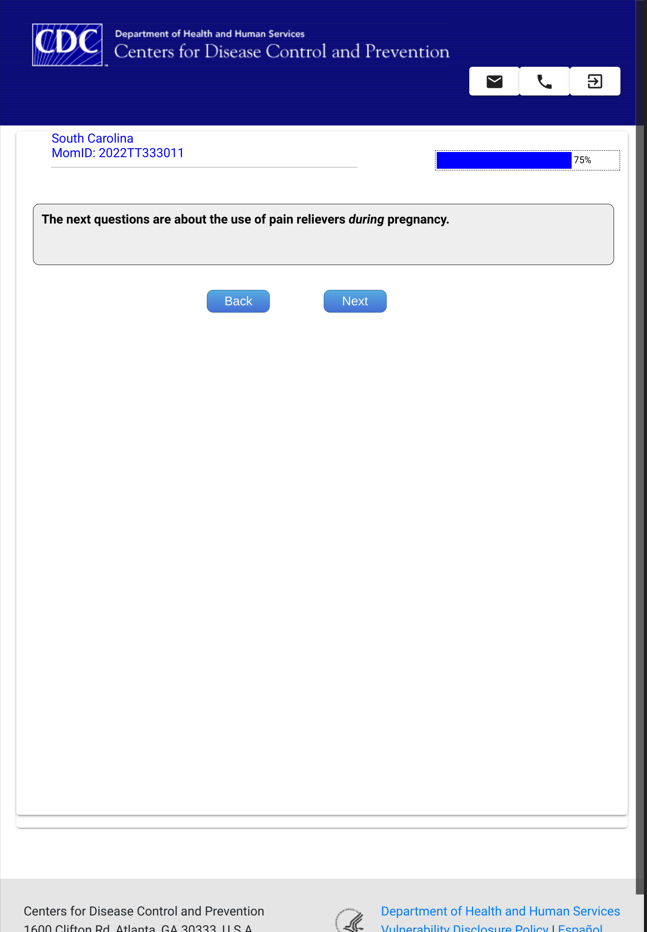 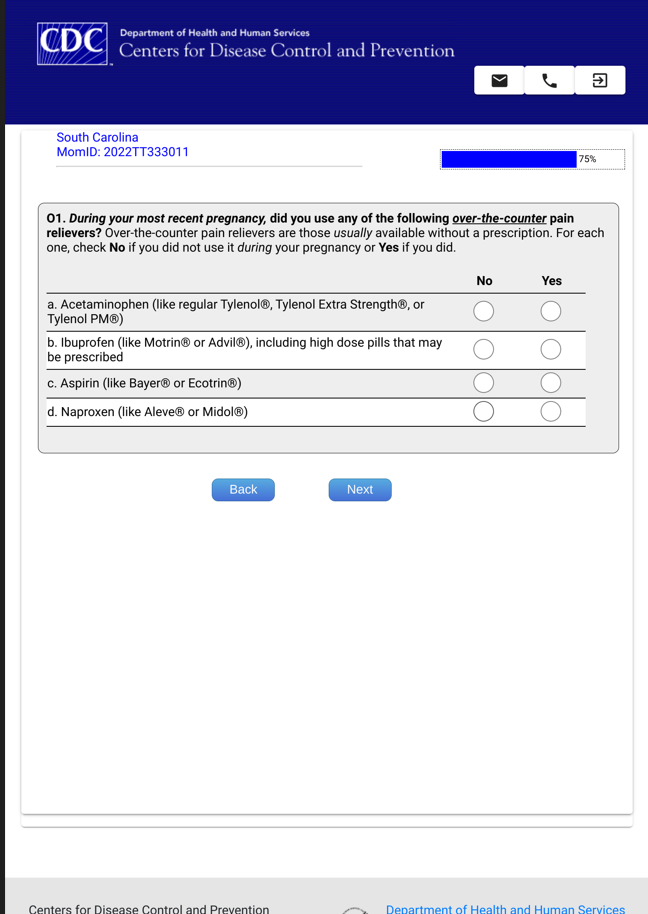 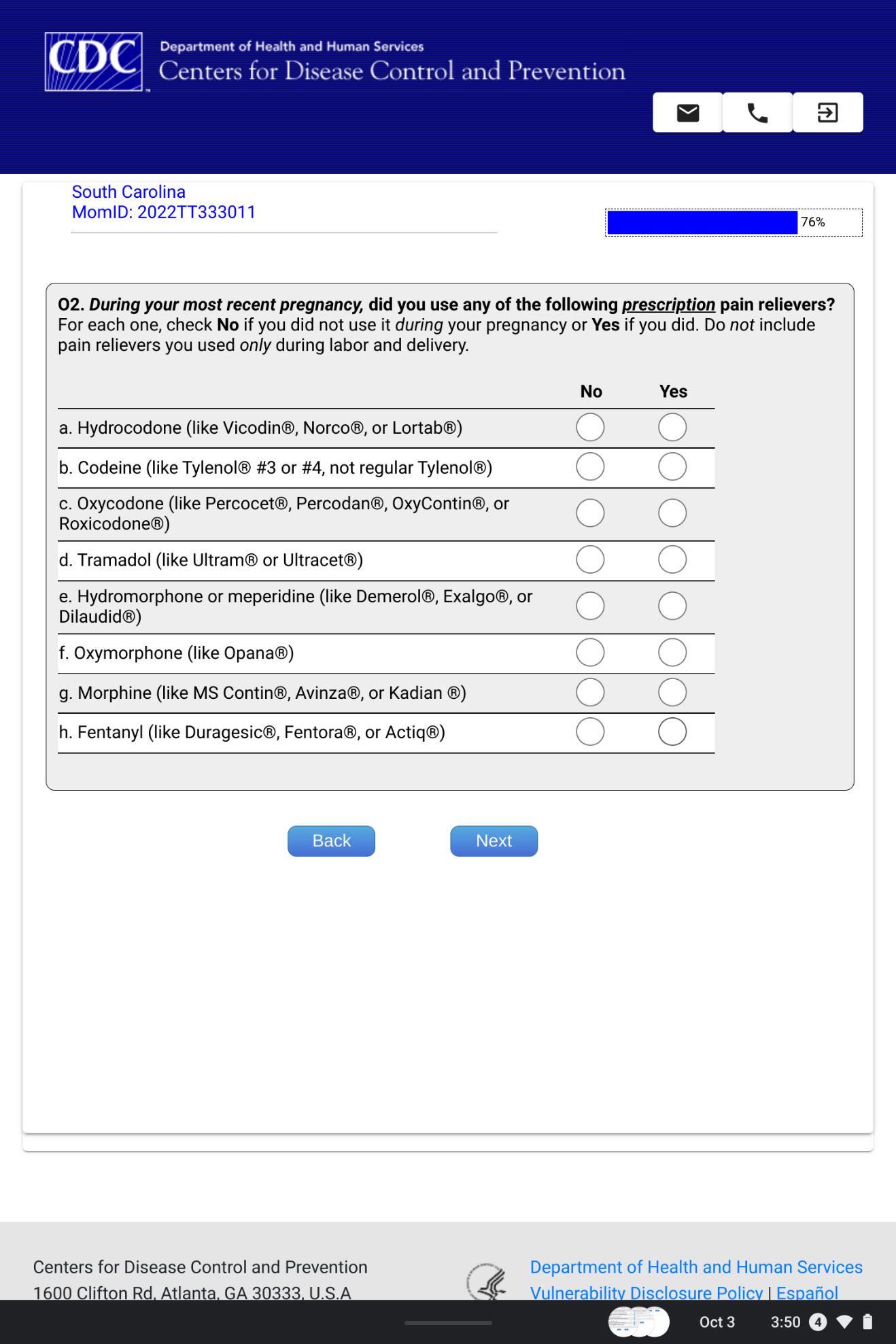 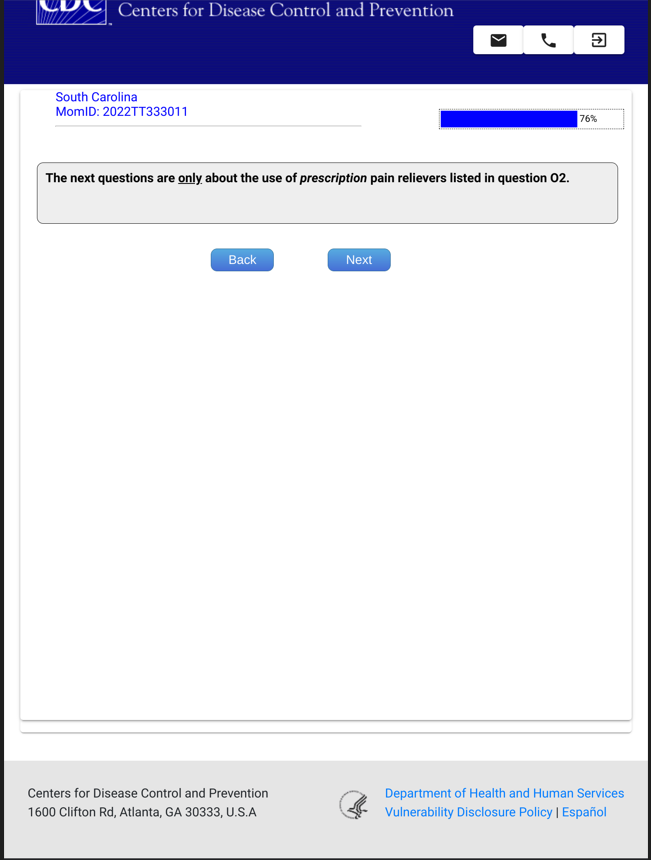 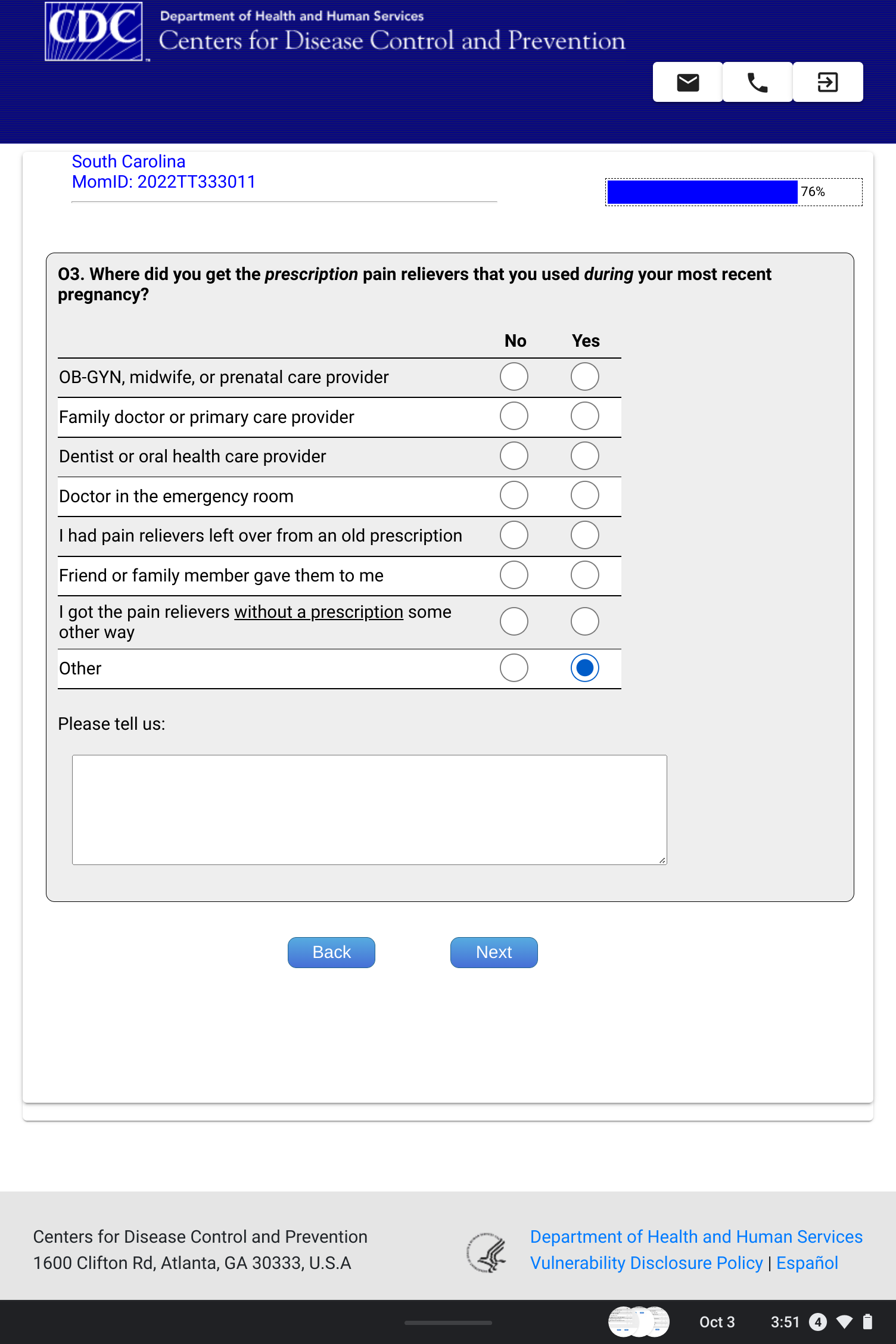 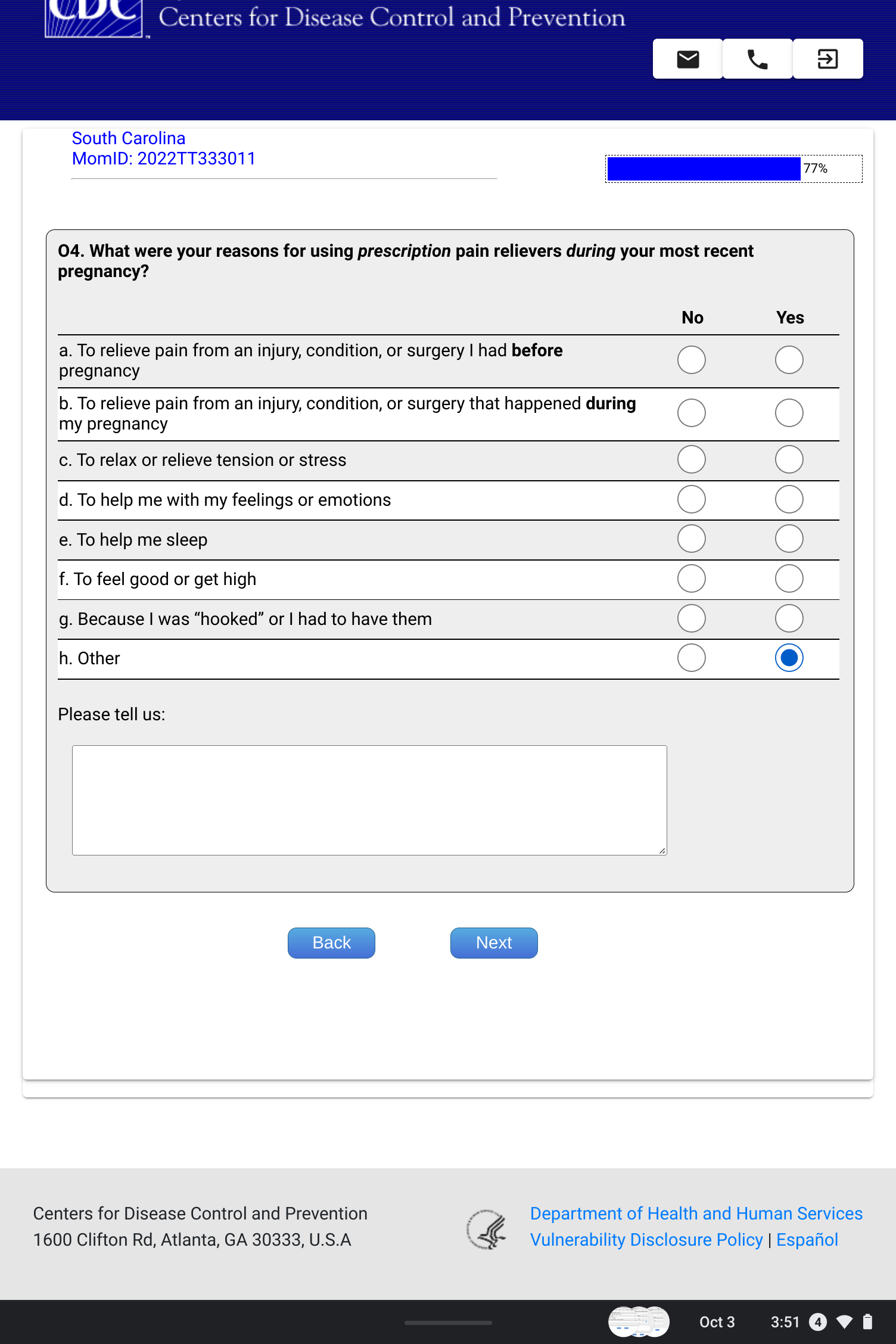 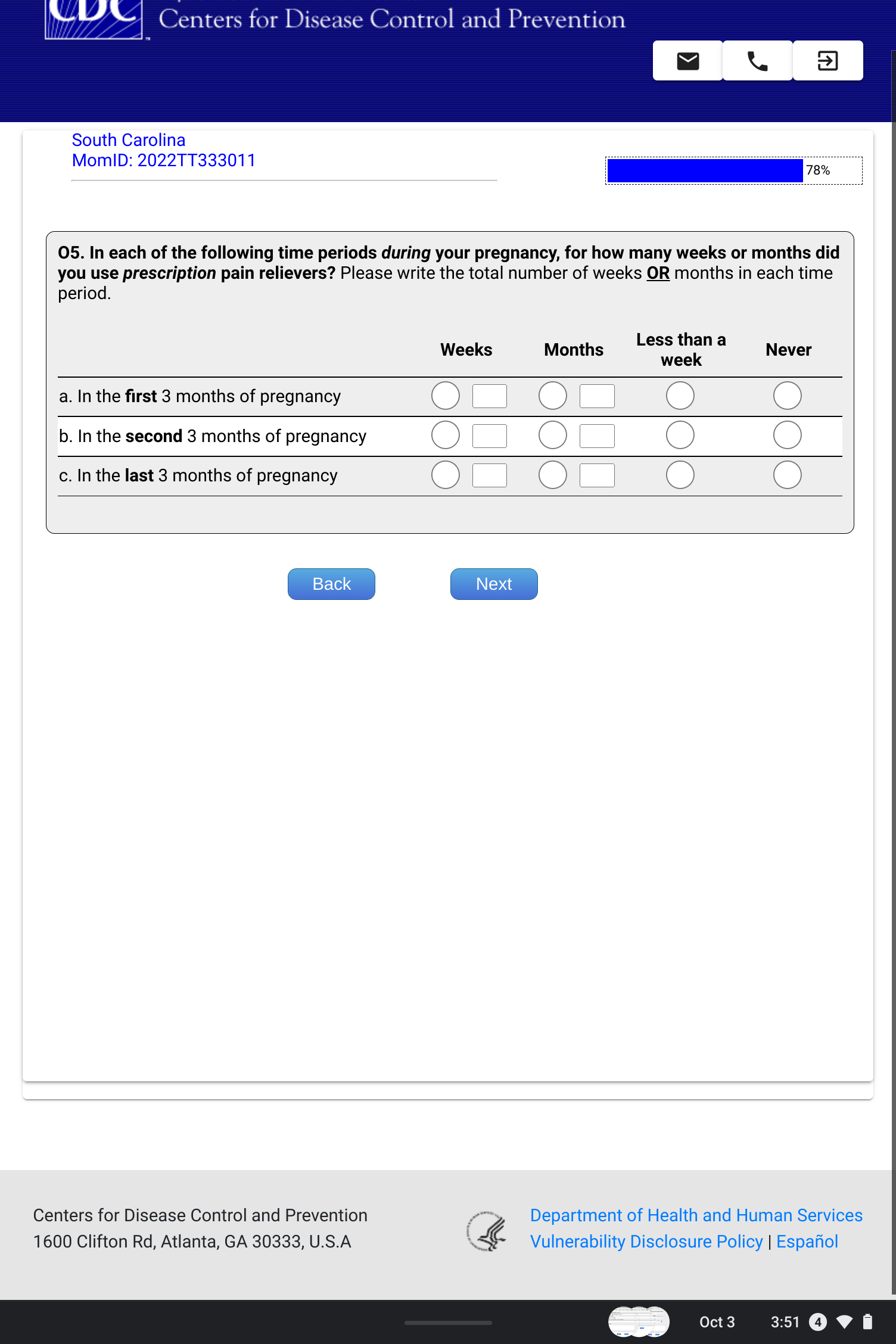 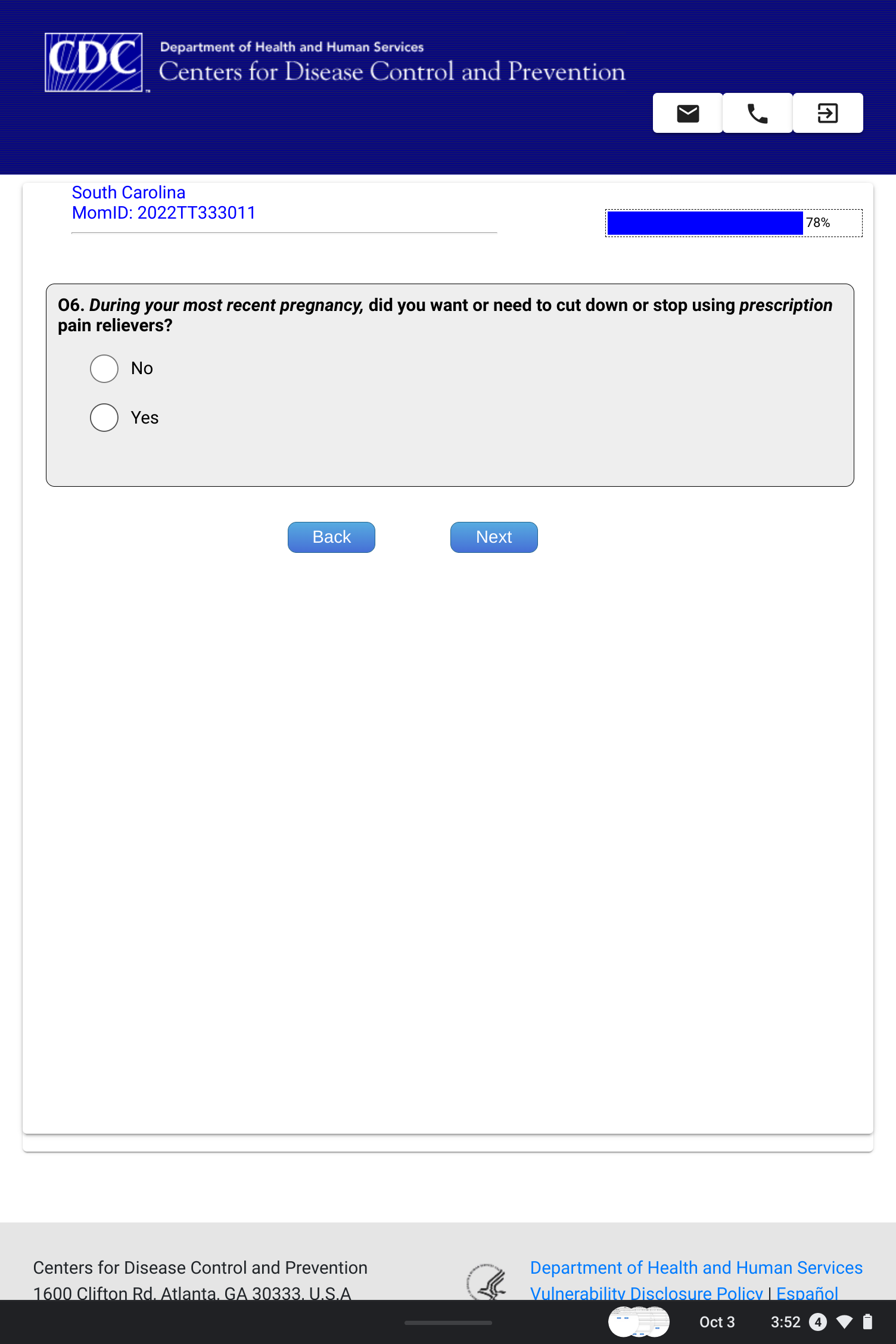 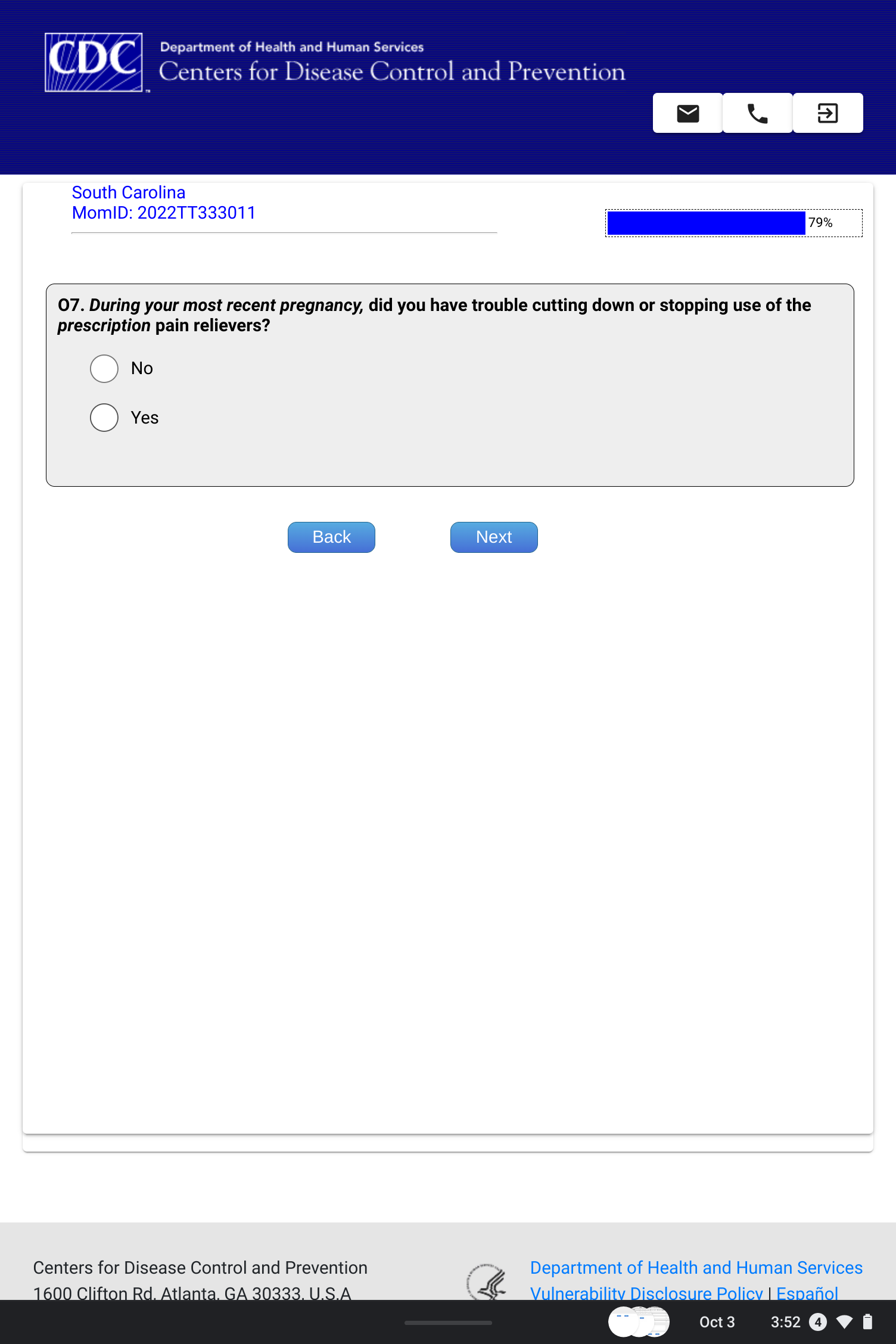 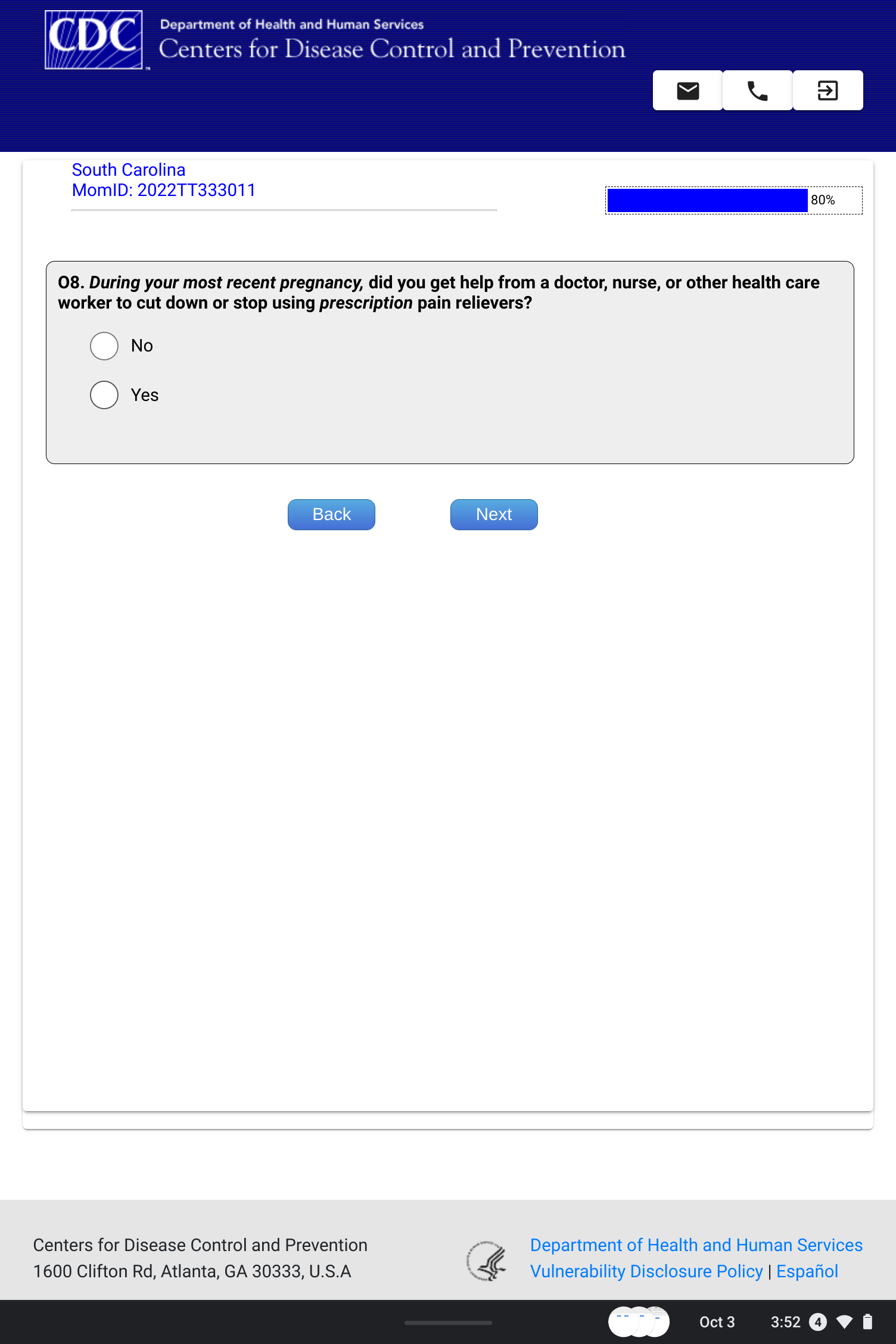 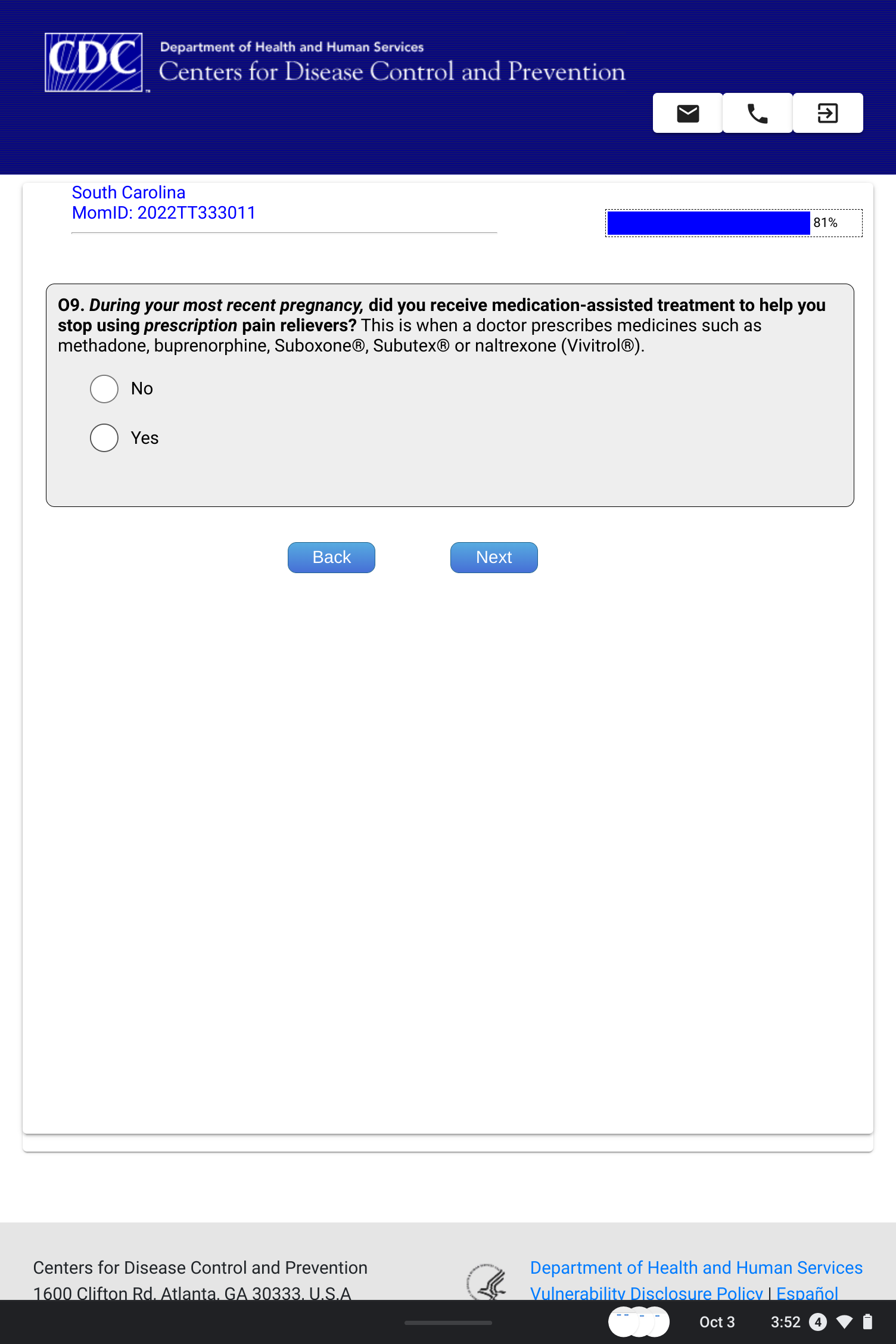 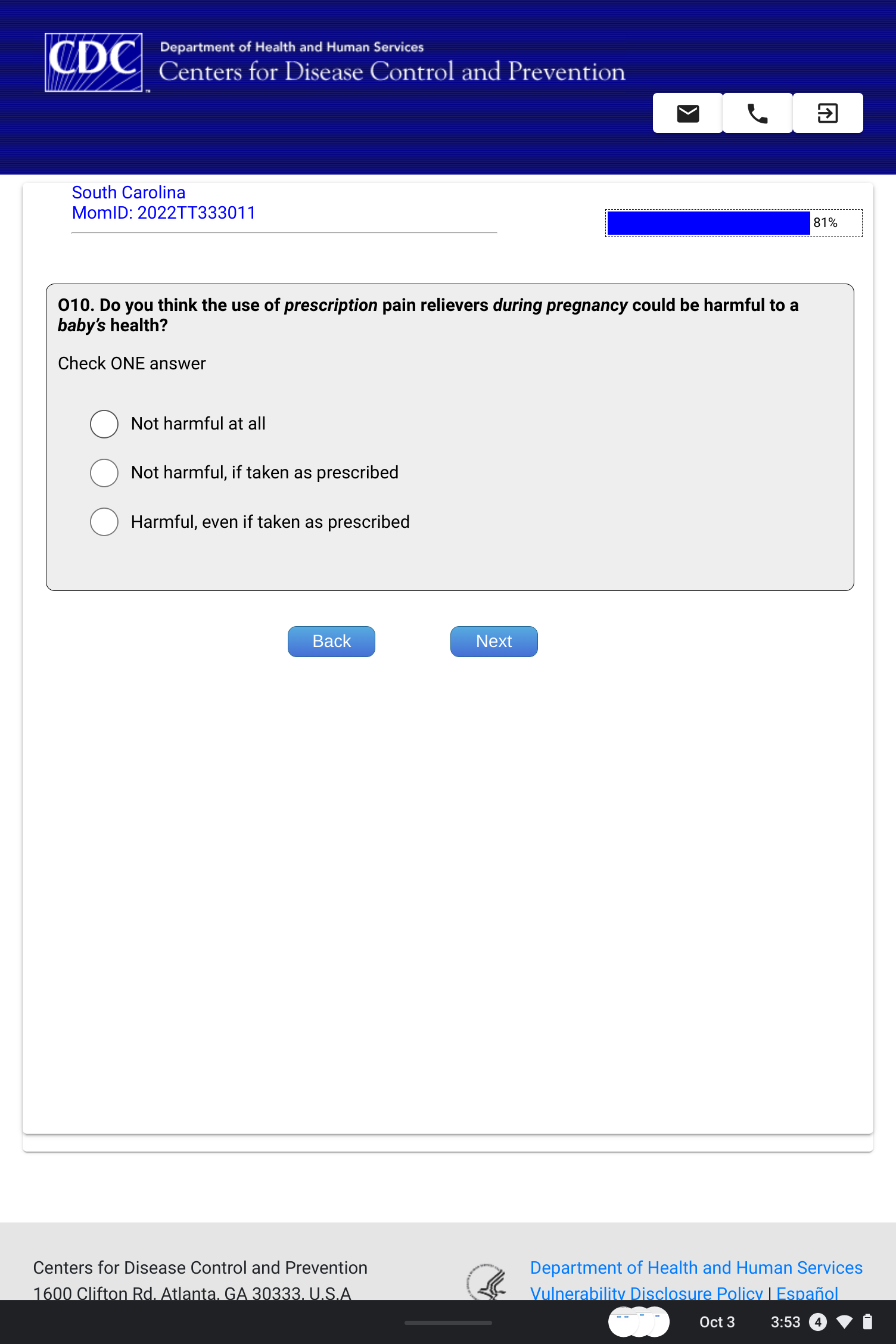 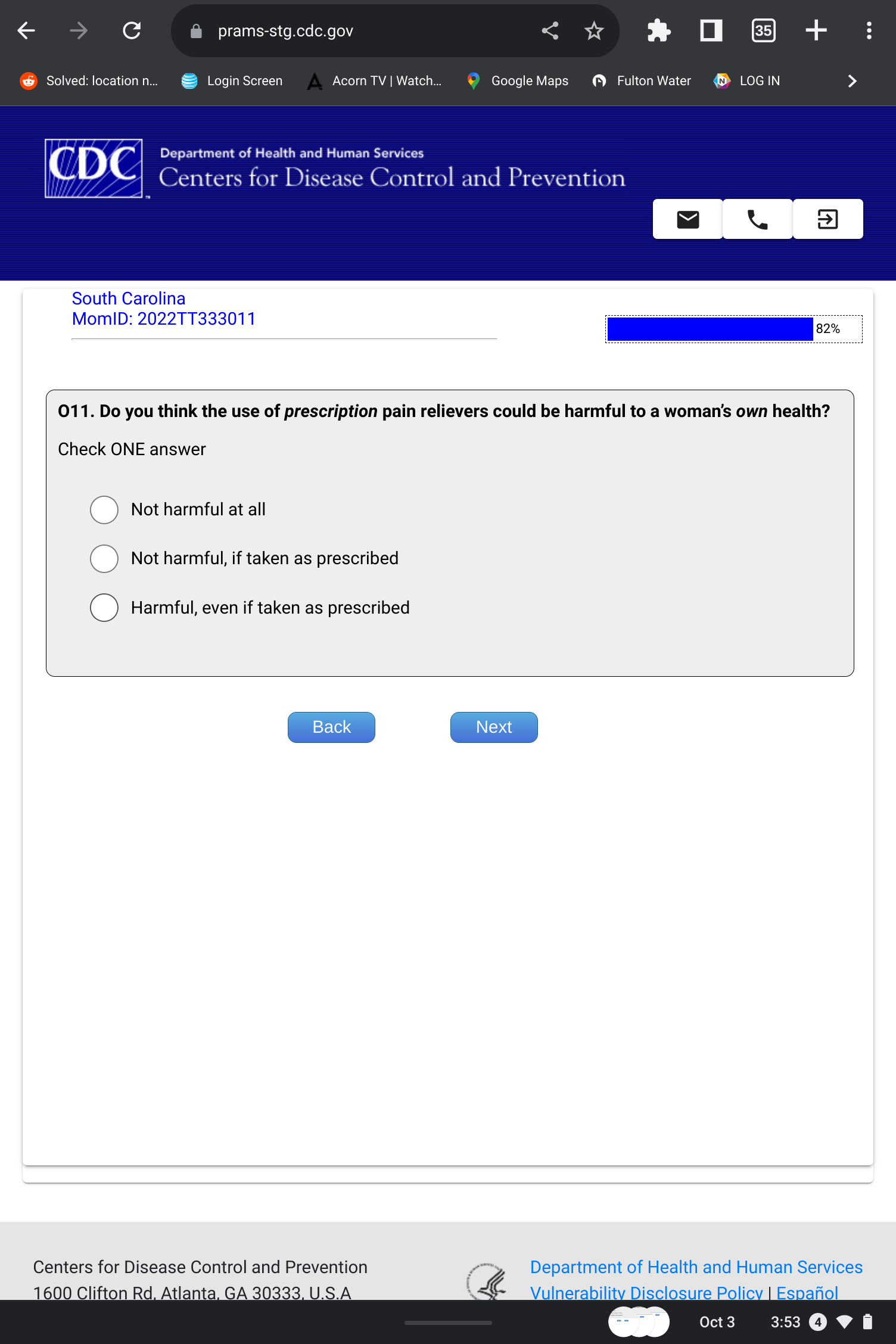 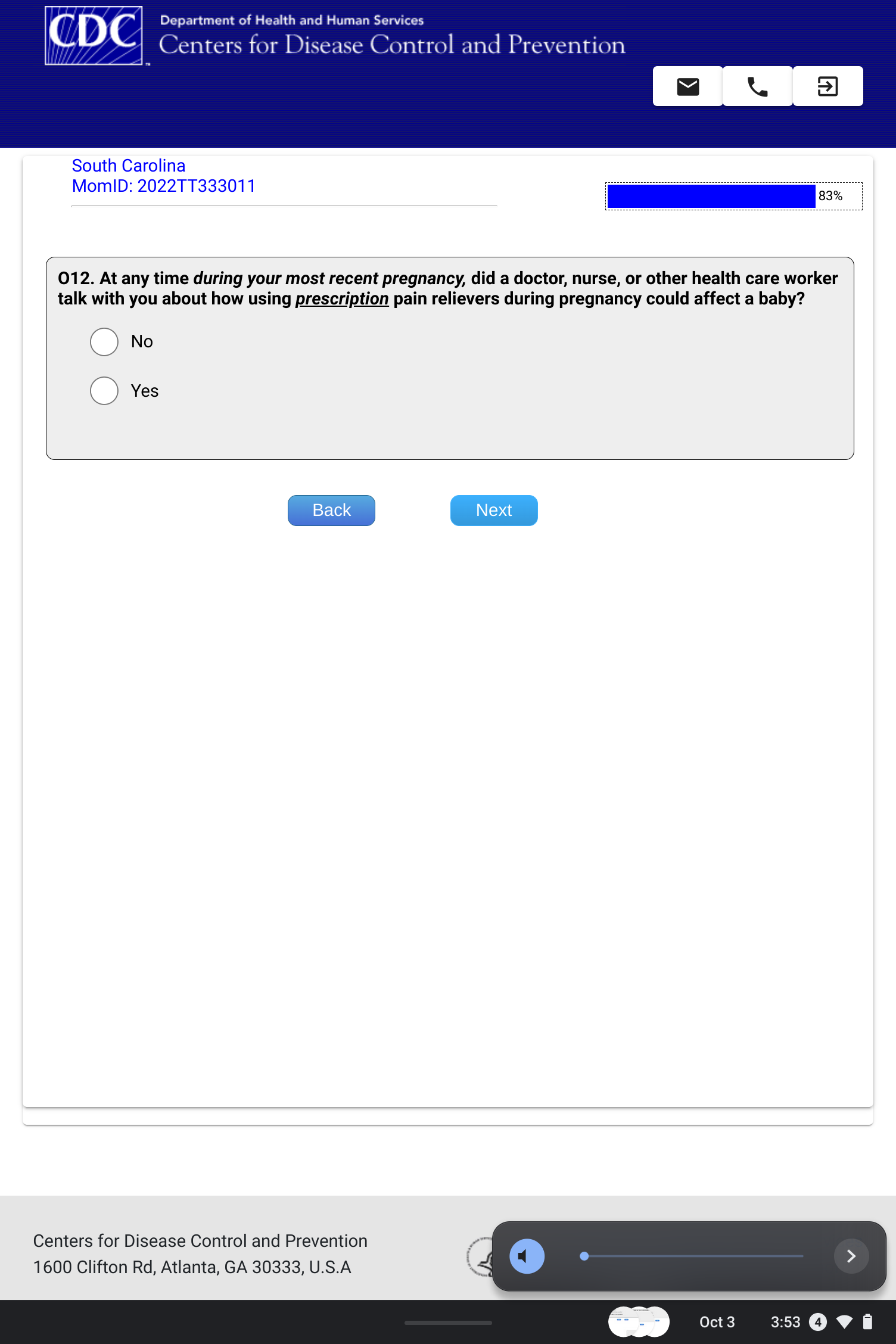 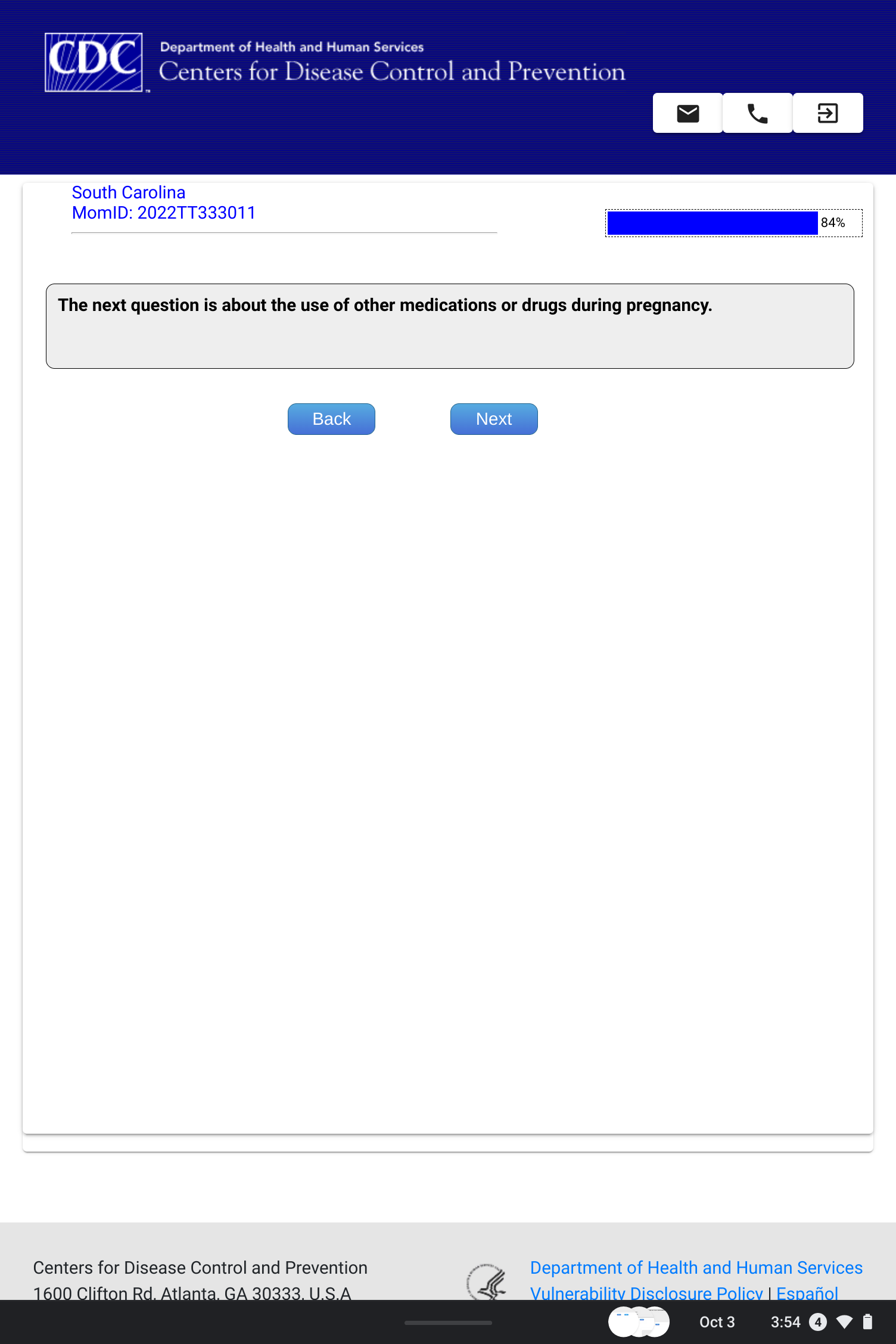 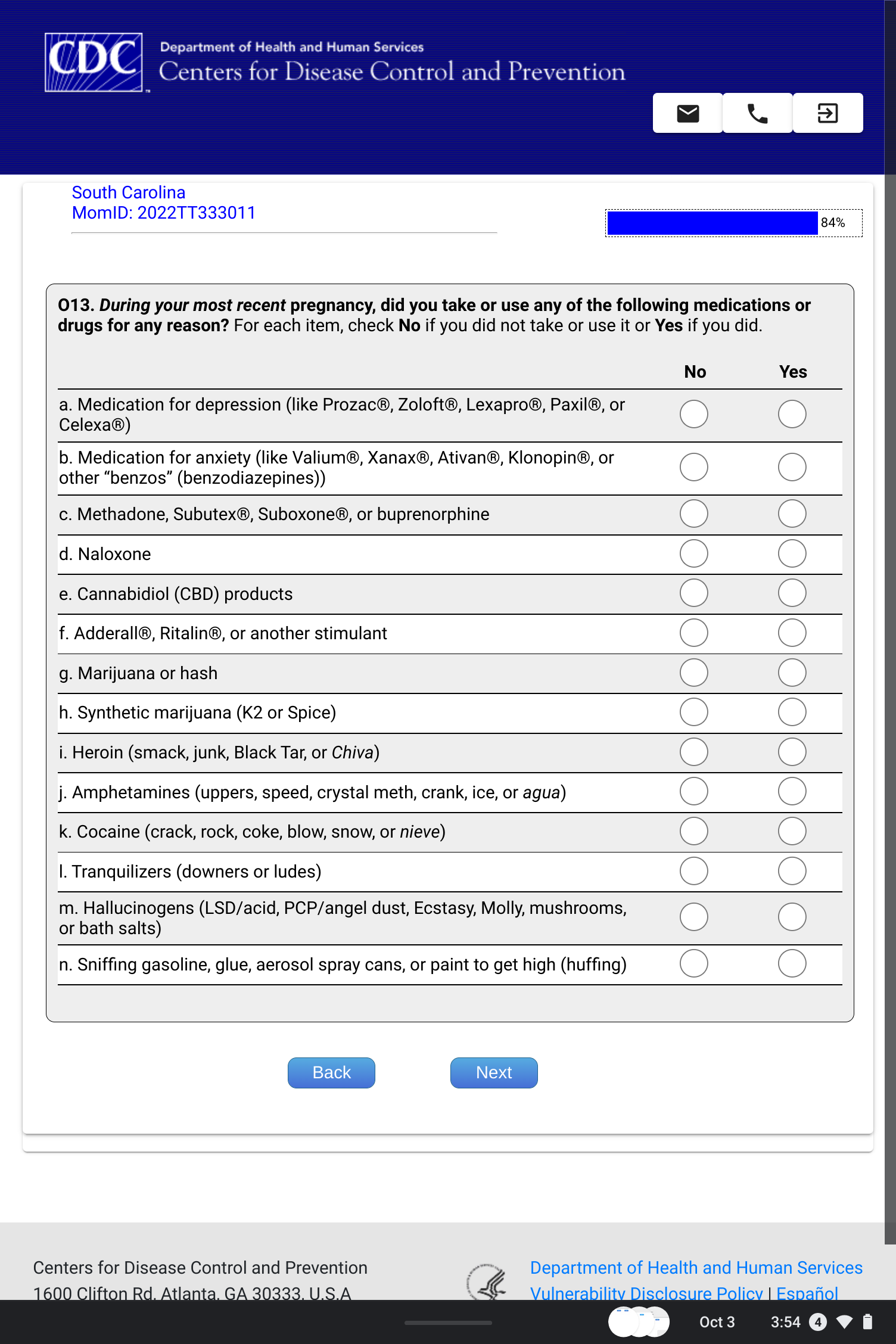 PRAMS Opioid Supplemental Module – Spanish Web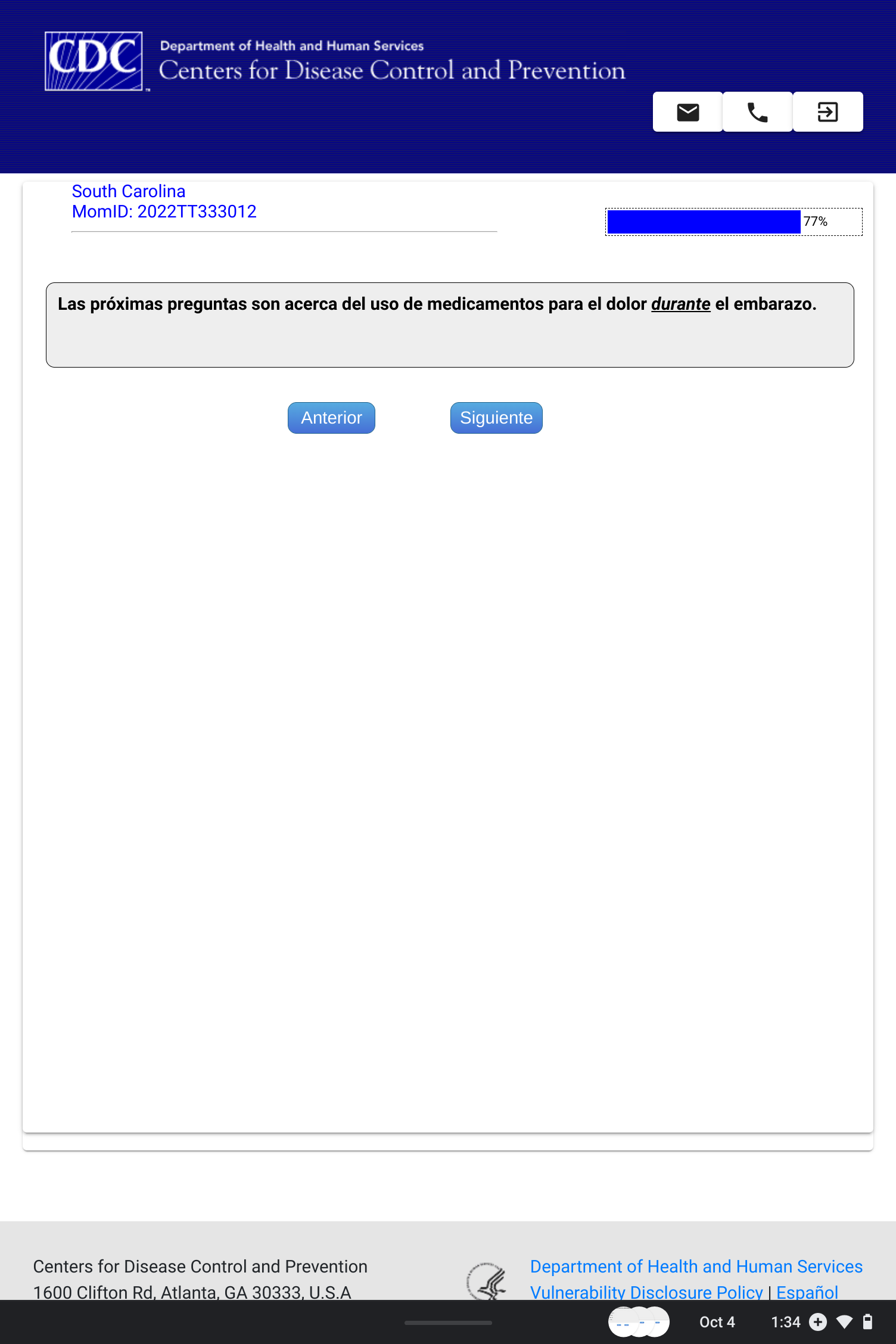 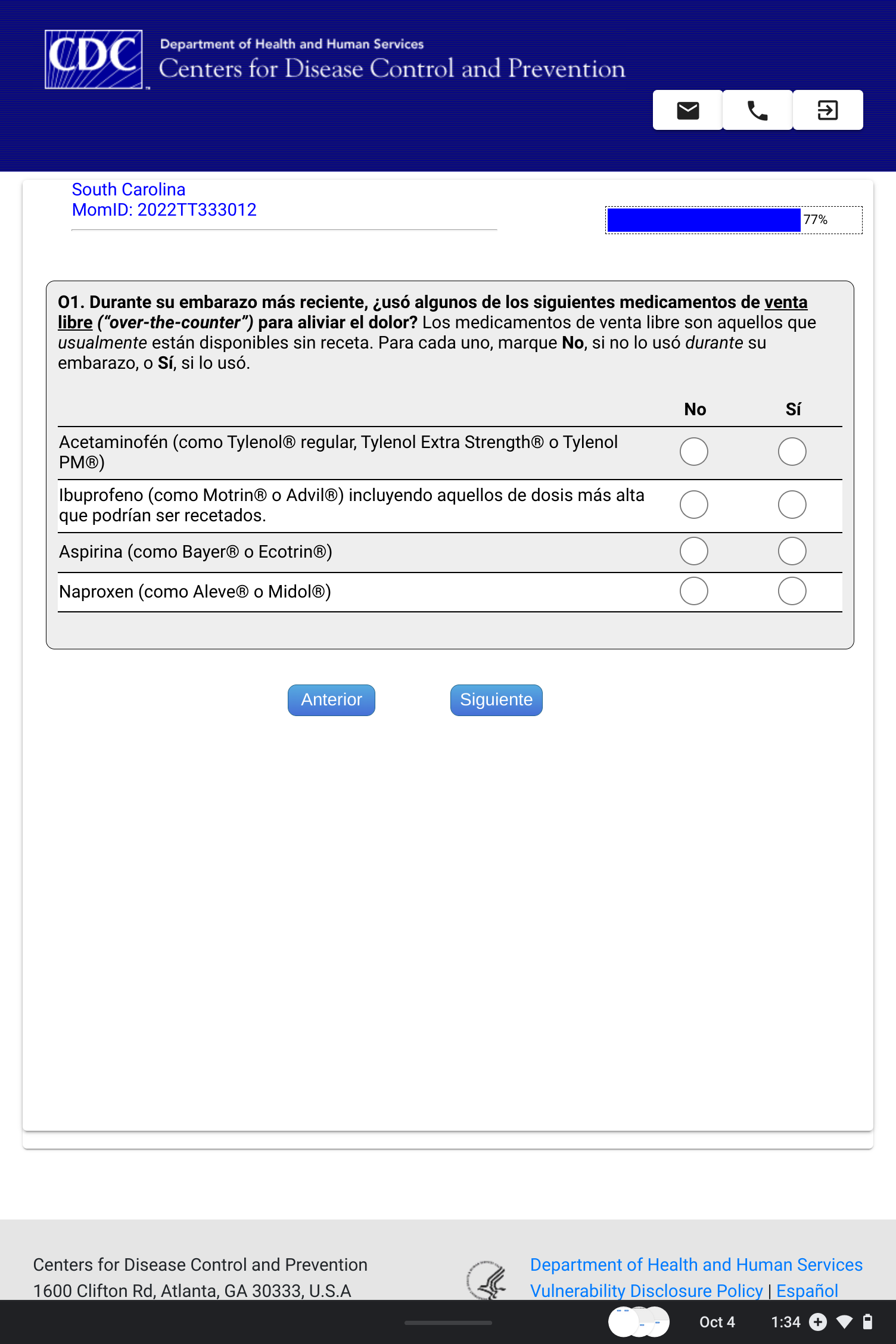 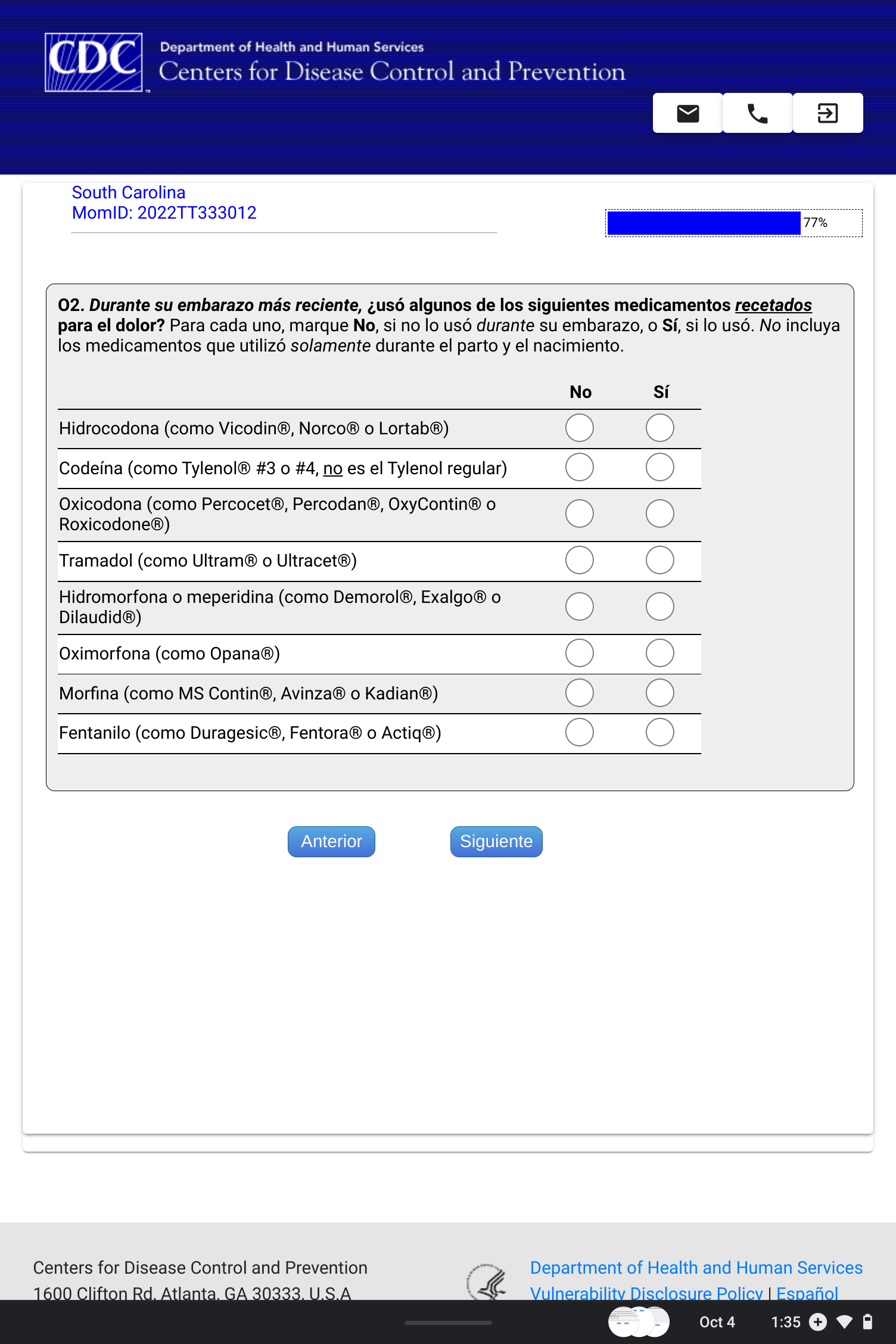 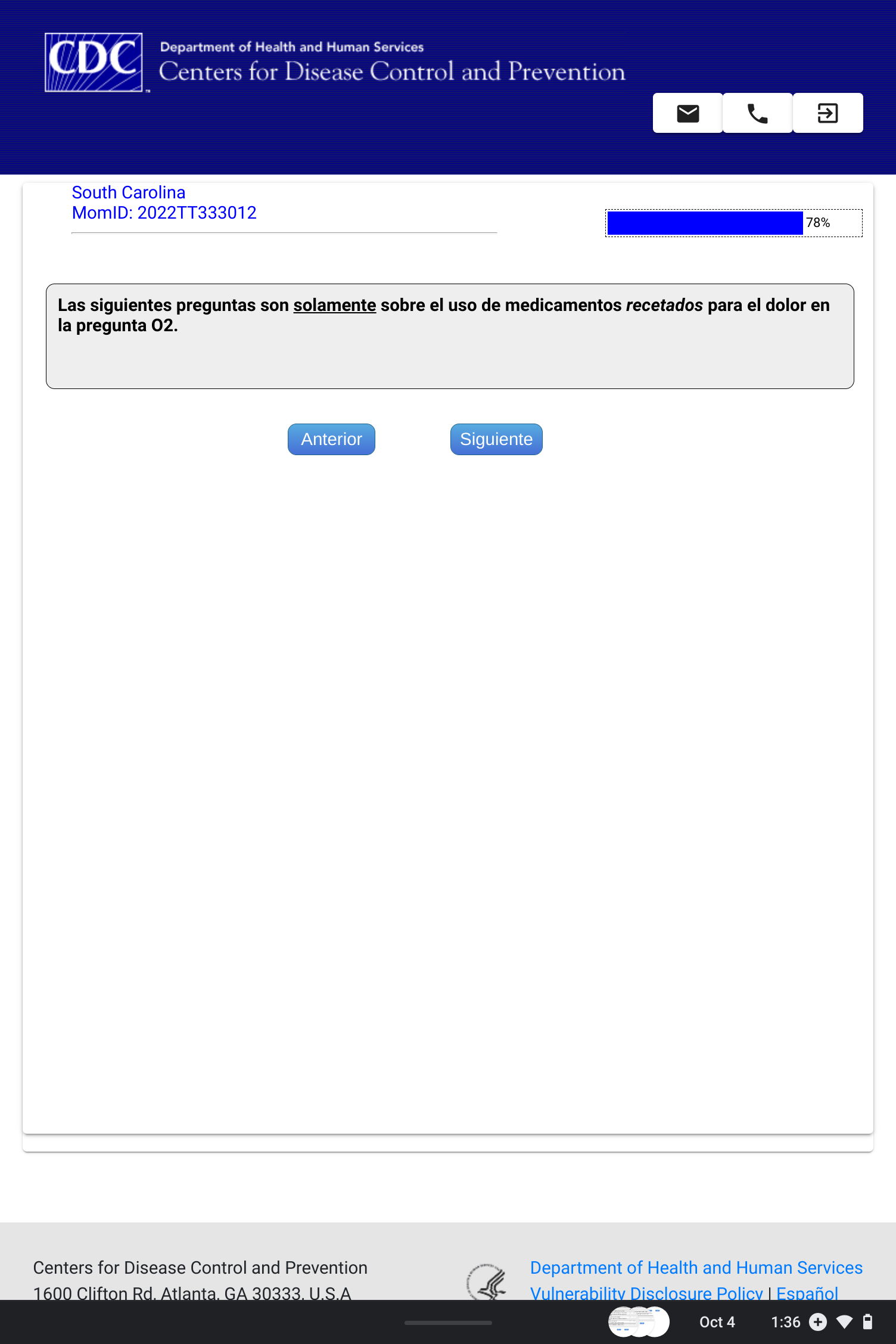 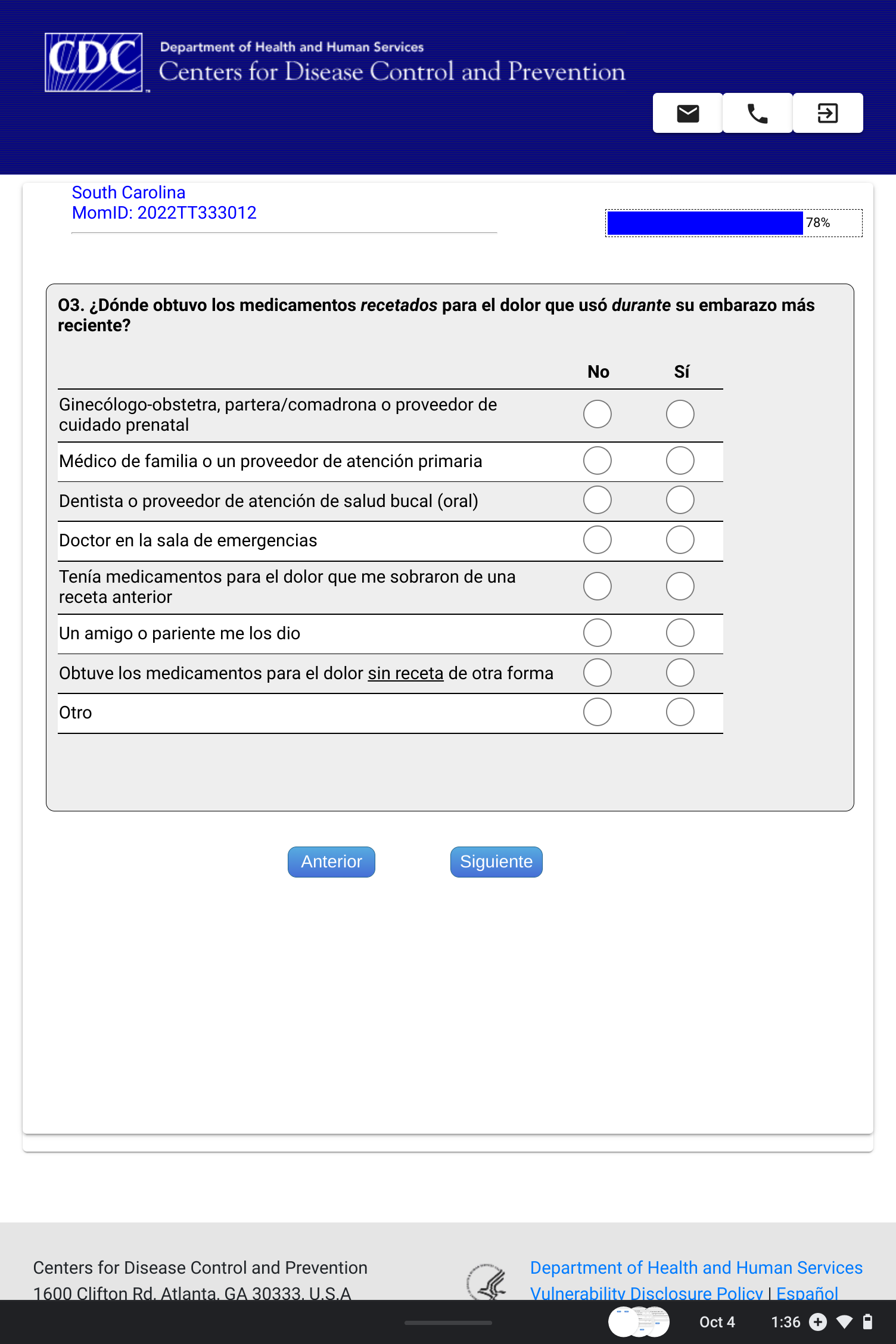 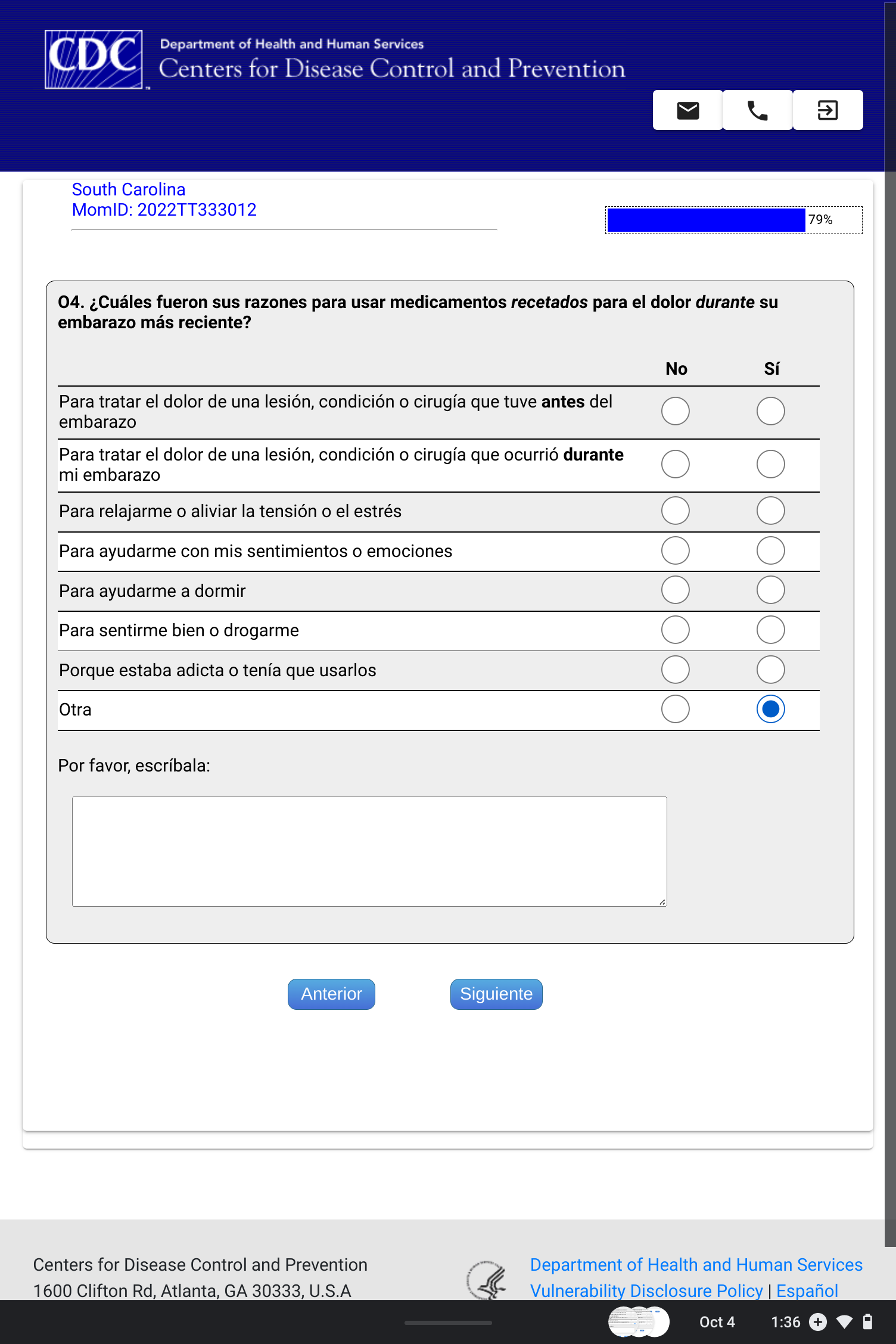 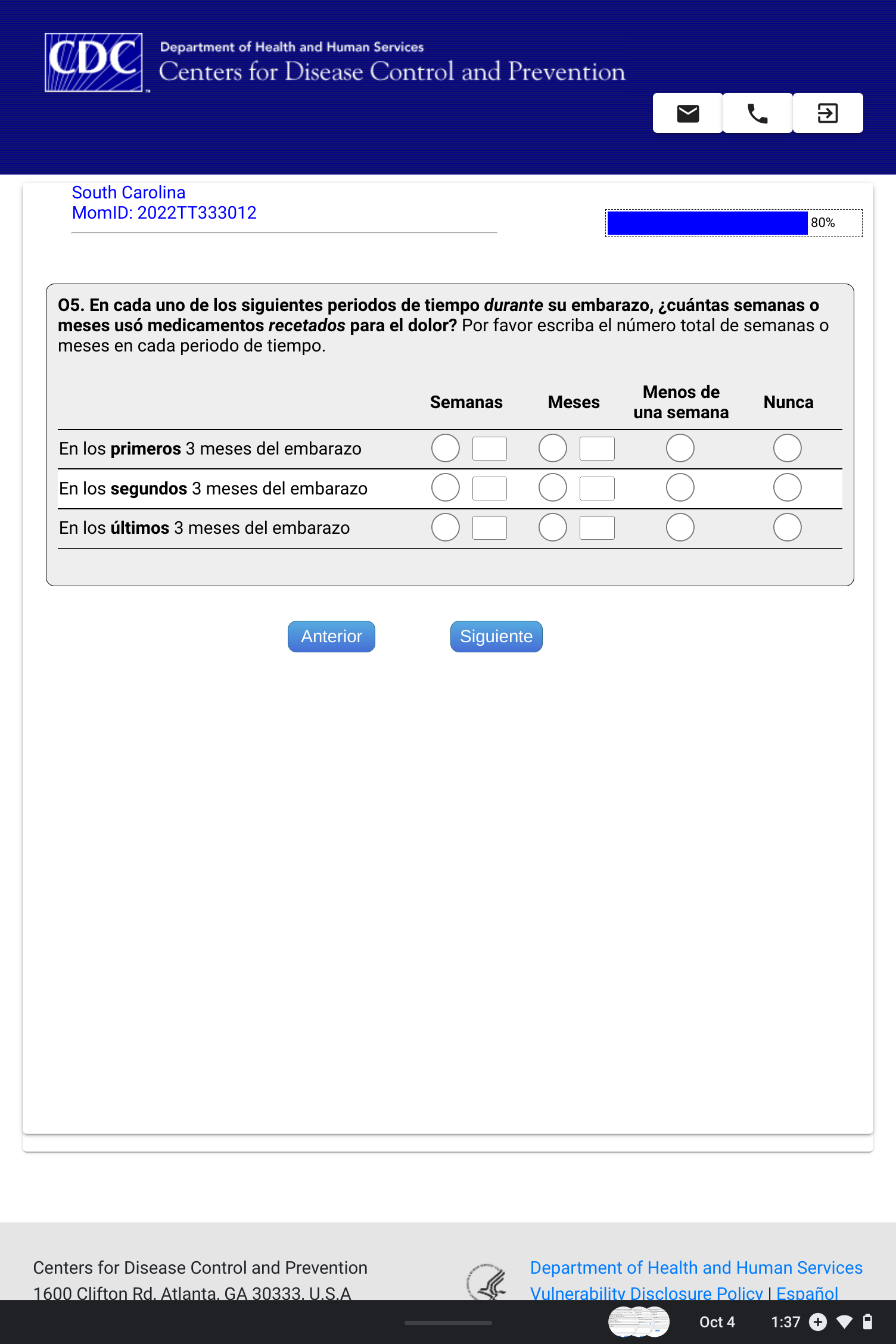 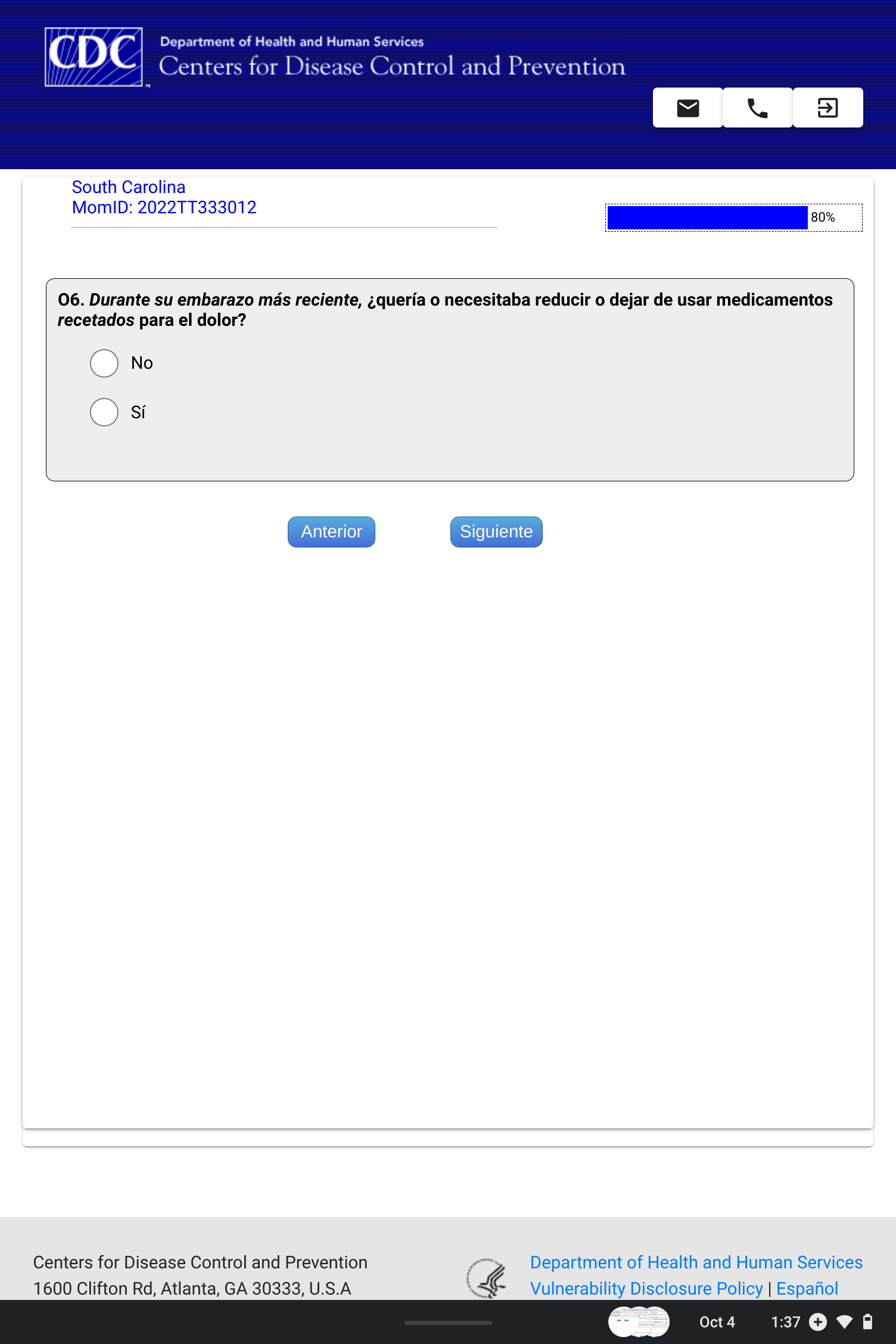 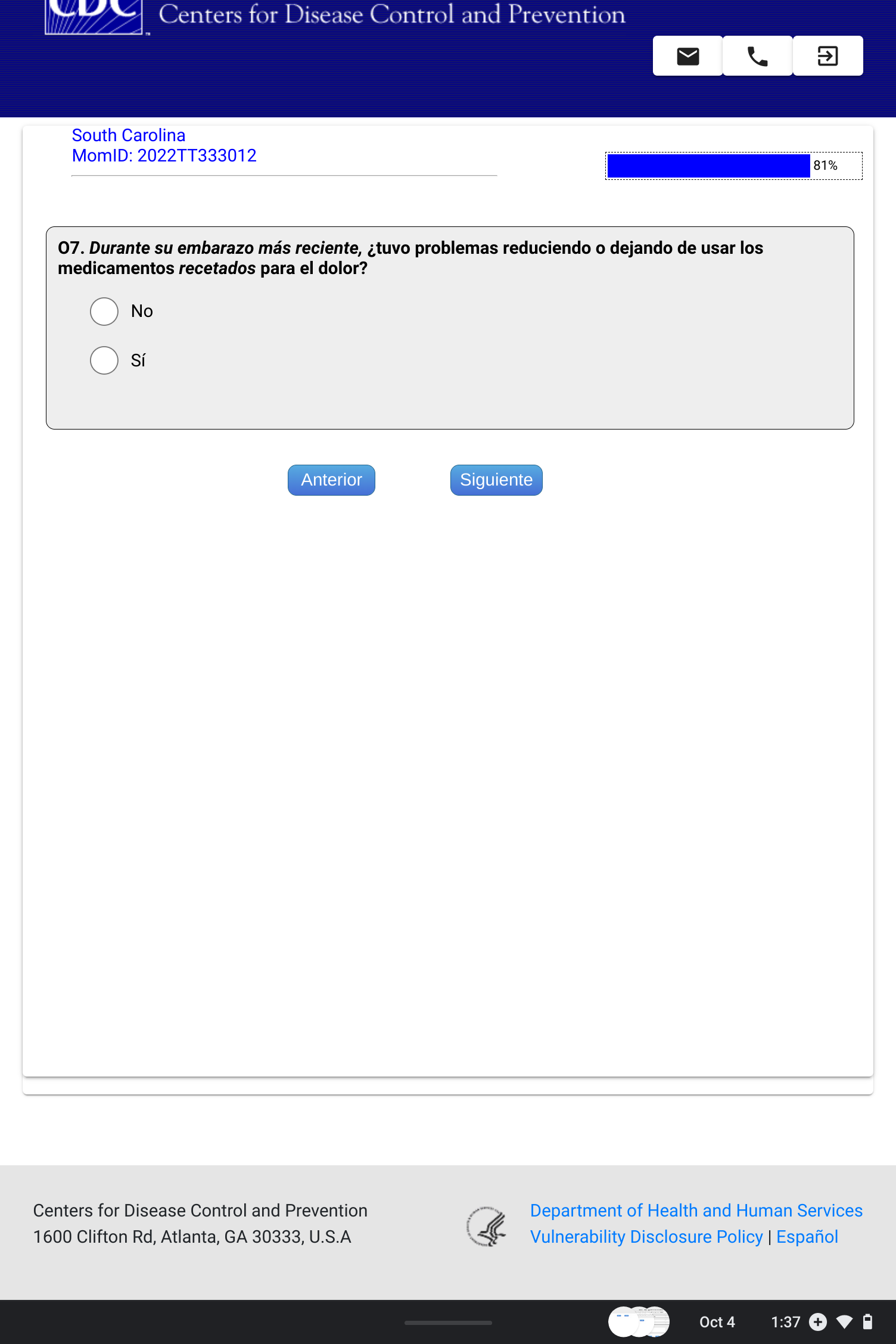 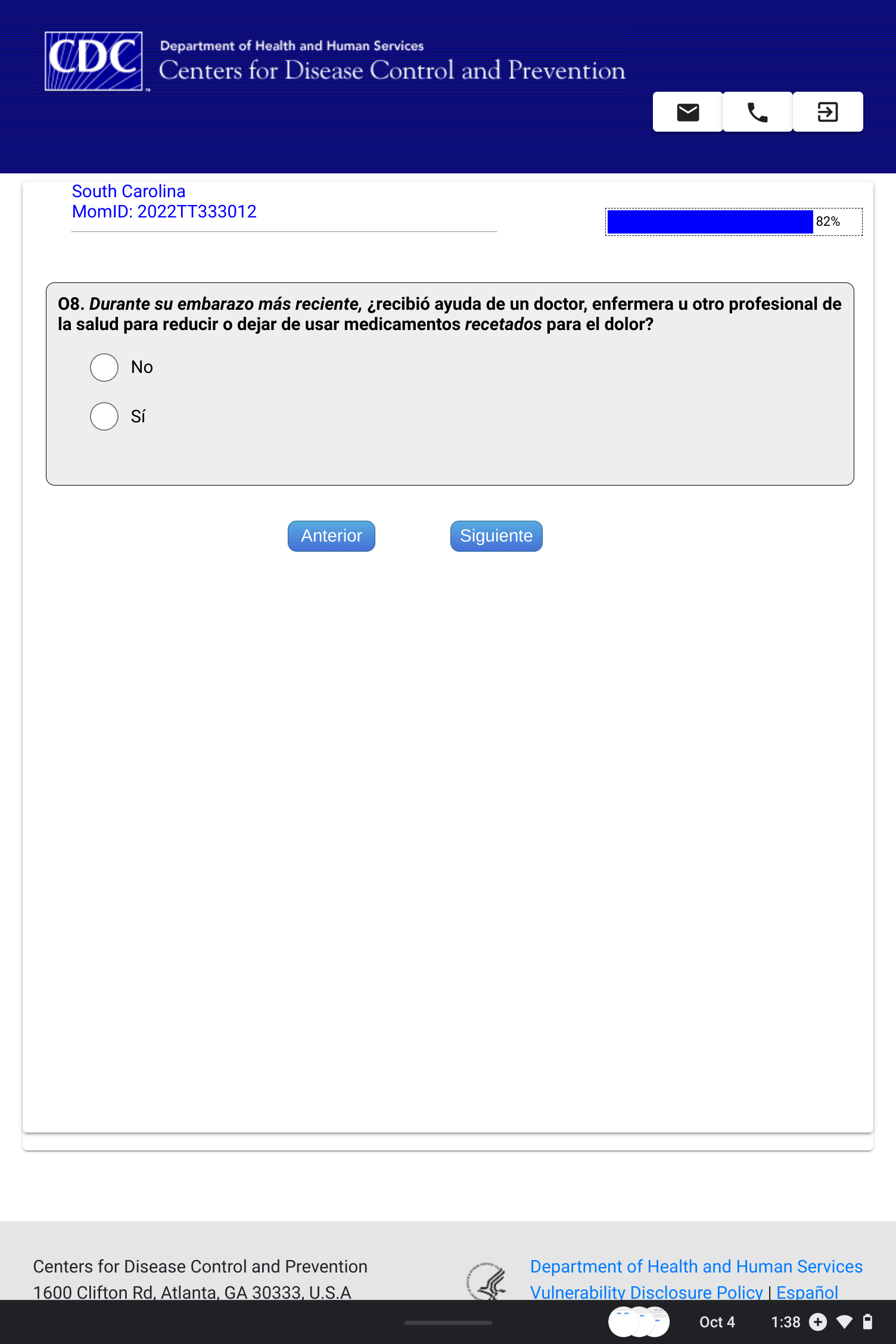 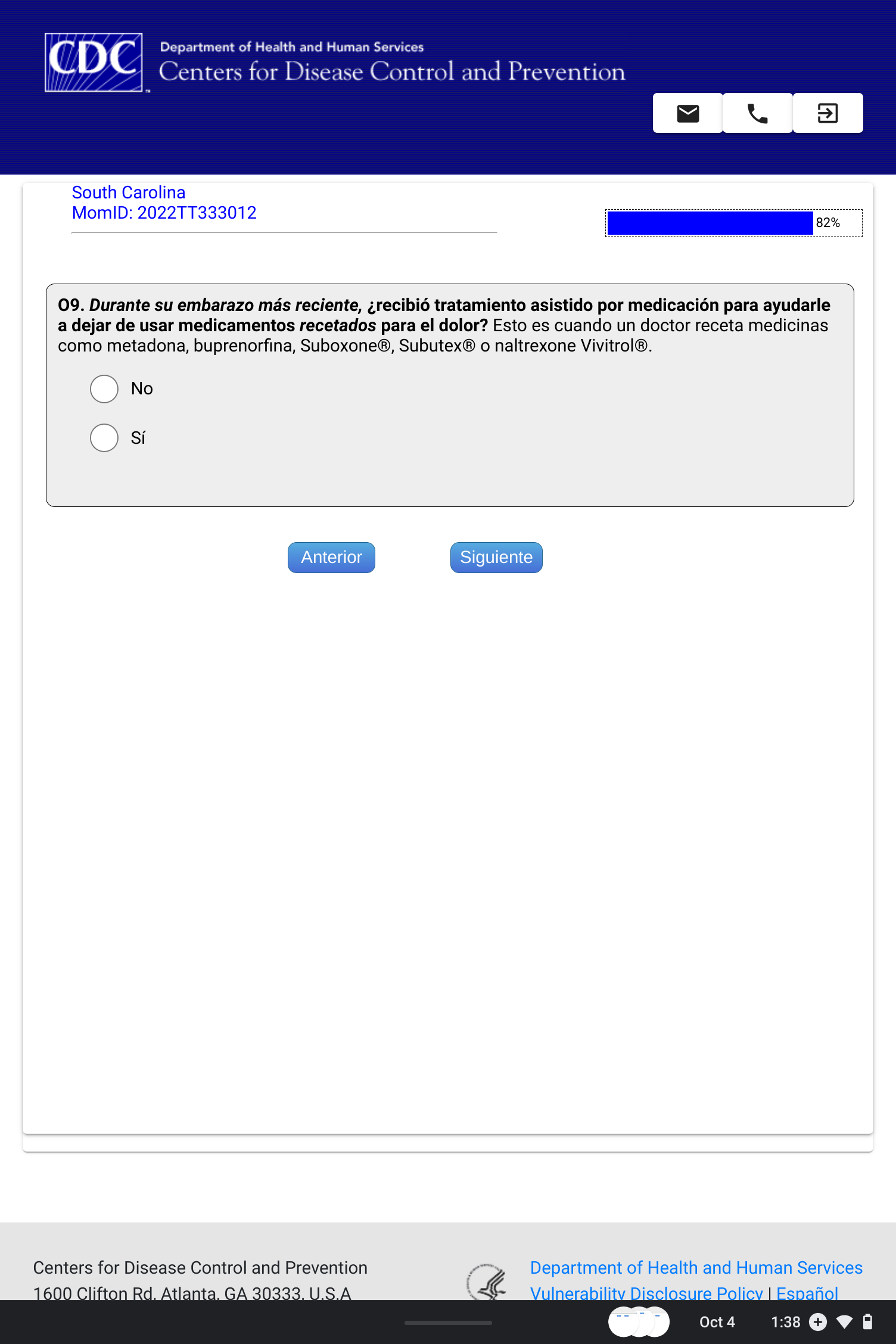 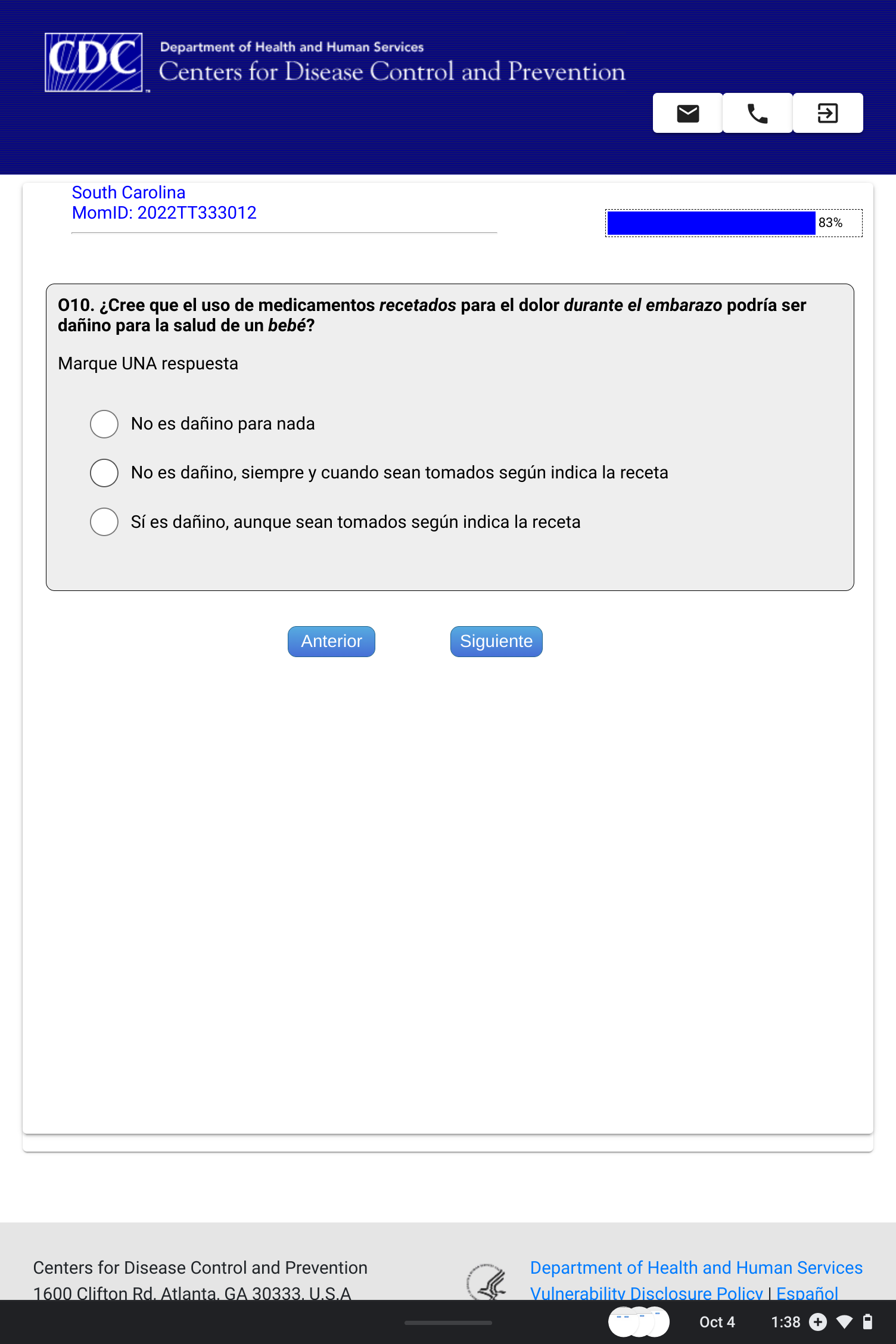 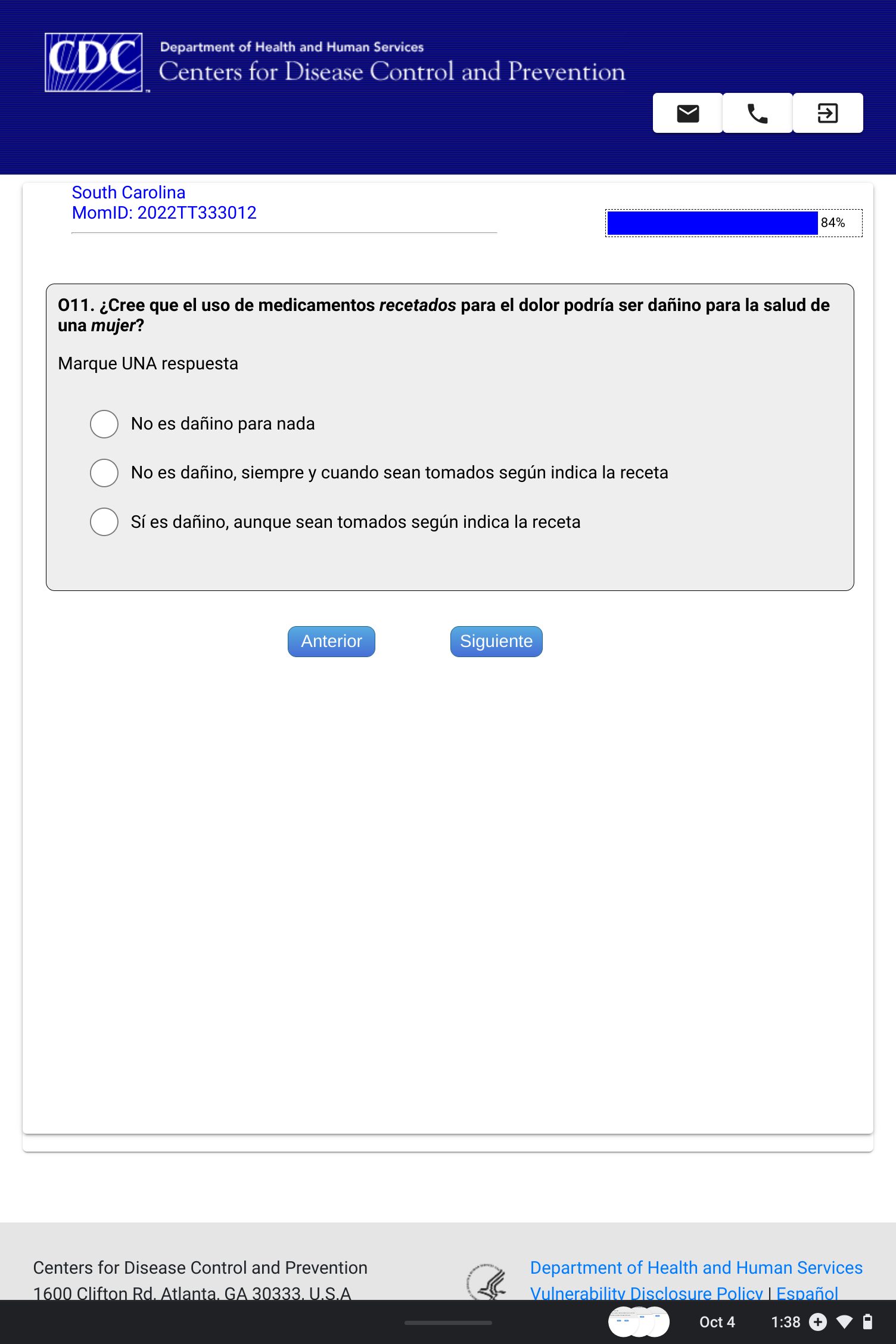 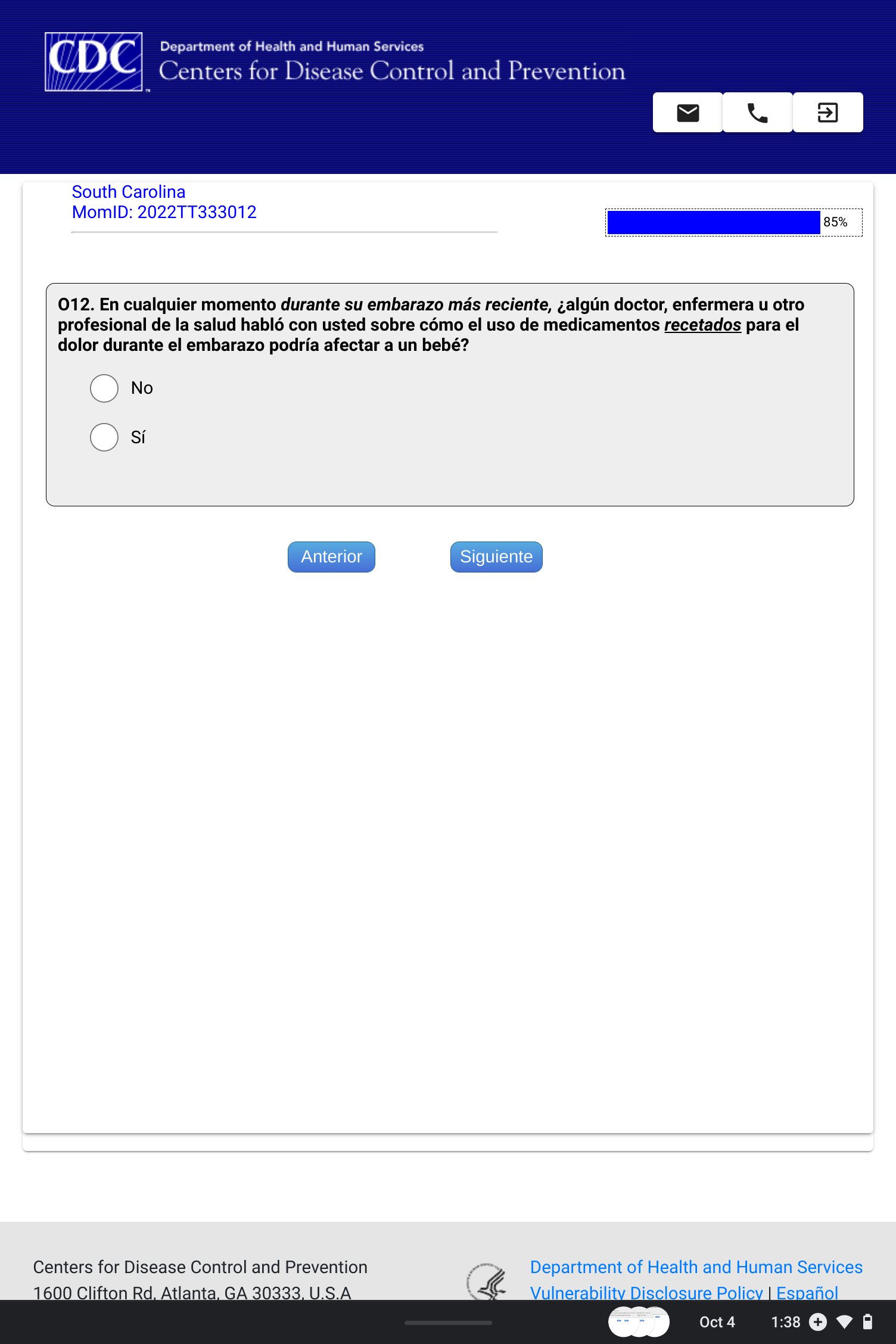 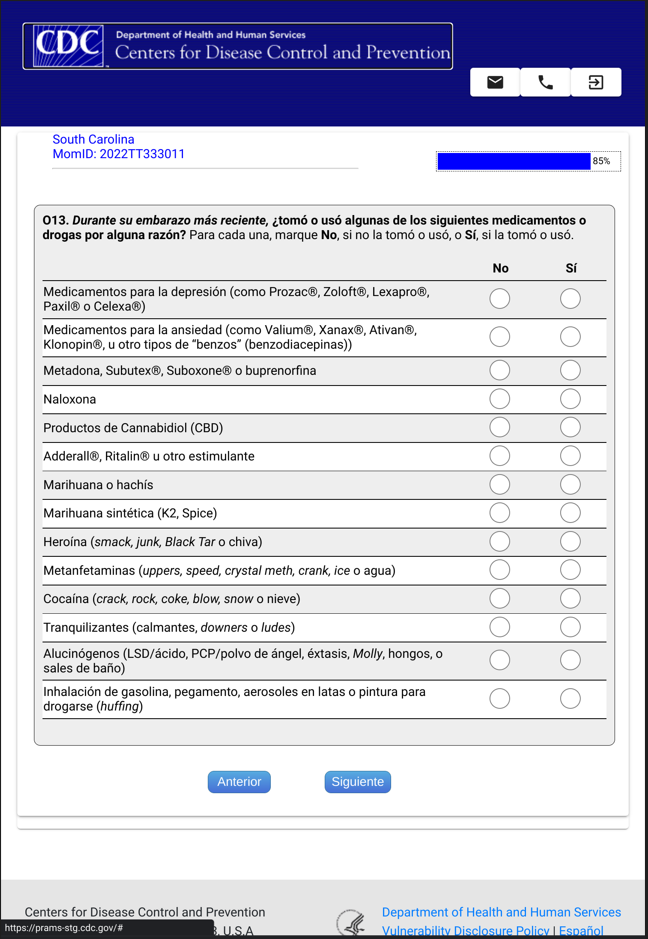 